                                                      Escola Municipal de Educação Básica Augustinho Marcon     			                  Catanduvas-SC                                                      Diretora: Tatiana M. B. Menegat			                  Assessora: Técnica-Pedagógica Maristela Apª. B. Baraúna			                  Assessora: Técnica-Administrativa Margarete Dutra			                  Professora: Marli Monteiro de Freitas			                  3º ano     AULA 05– SEQUÊNCIA DIDÁTICA - ARTES – 29/06/2020 À 03/07/2020. TEMA: AS TEXTURAS QUE A NATUREZA CRIOUCONTEÚDO: ELEMENTOS DA LINGUAGEM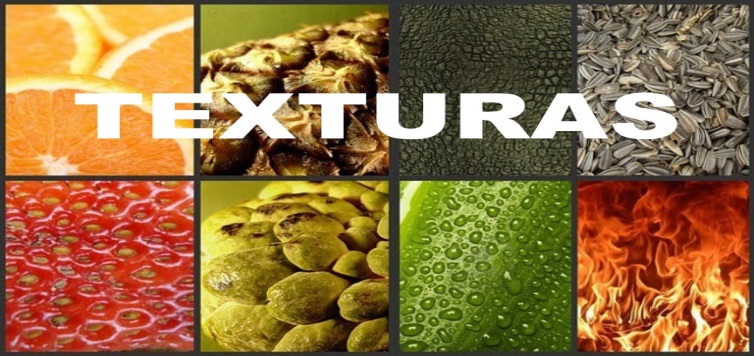 TEXTURA é a característica de uma superfície, ou seja, a “pele” de uma forma, que permite distinguir ou identificá-la de outras formas. A textura é uma sensação visual (que pode ser visualizada) ou táctil (que podemos tocar). Textura natural: são aquelas que resultam da intervenção natural do meio ambiente. Exemplo: folhas de árvores, pedras, tronco de árvores e outras. EXEMPLOS DE TEXTURAS NATURAIS.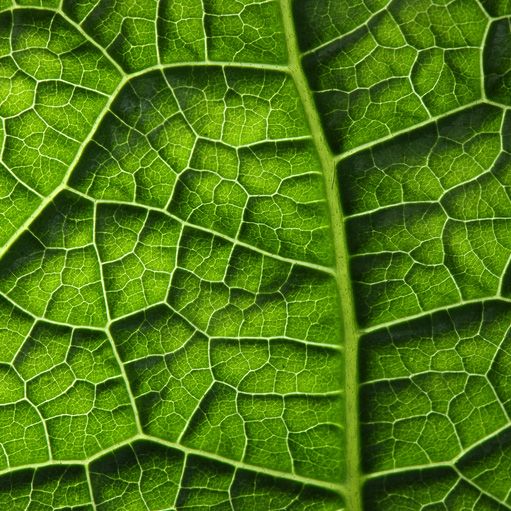 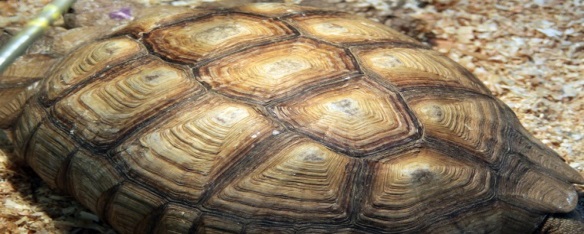 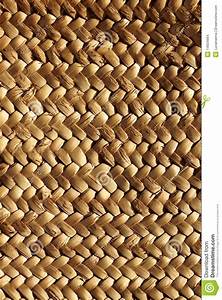 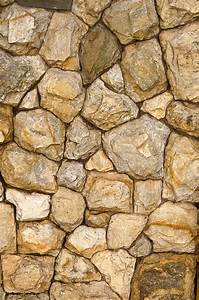 Atividade Prática:  Realize uma obra de Arte com folhas (Textura Natural). Procure no seu quintal folhas de diversos tipos e tamanhos, após, use toda sua criatividade e transforme elas em uma linda Obra de Arte! EXEMPLOS: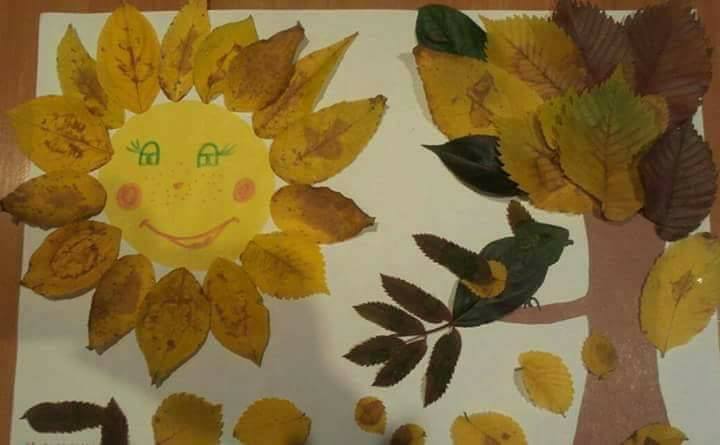                                     Registre a atividade  por fotos ou videos. Envie no whatsApp da professora Marli.                                                           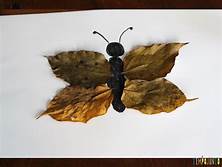 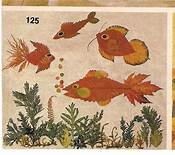 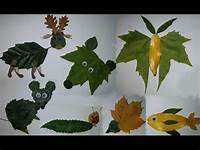 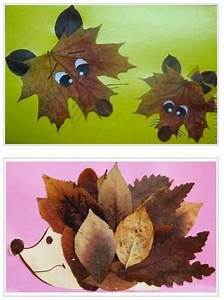 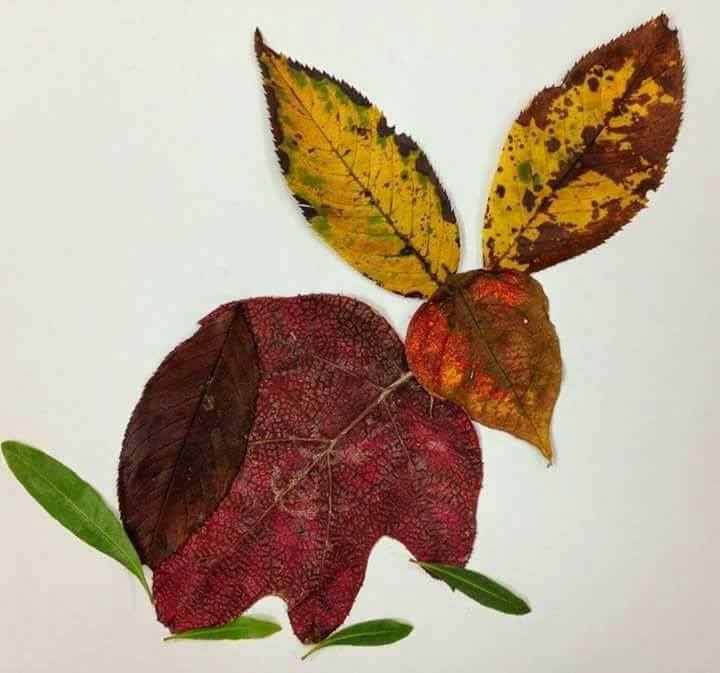 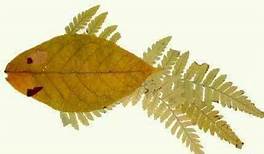 